المؤهلات العــلمــــية:بكالوريوس العلوم (رياضيات) بتقدير عام ممتاز - جامعة أسيوط (1980).ماجستير العلوم (تحليل عددي) – جامعة أسيوط (1984)“Numerical Solution of a System of First Order Differential Equations by Splines”دكتوراه الفلسفة في العلوم (تحليل عددي) – جامعة أسيوط (1990)“Numerical Treatment of Differential Equations by Spectral Methods”الـــوظائف الأكاديمية:1980 – 1984 : معيد بقسم الرياضيات  – كلية العلوم – جامعة أسيوط.1984 – 1990 : مدرس مساعد بقسم الرياضيات – كلية العلوم – جامعة أسيوط.1990 – 1996 : مدرس بقسم الرياضيات – كلية العلوم – جامعة أسيوط.1996 – 2001 : أستاذ مساعد بقسم الرياضيات – كلية العلوم – جامعة أسيوط.2001 – الآن    : أستاذ بقسم الرياضيات – كلية العلوم – جامعة أسيوط.الـــوظائف القيادية:2002 – 2004 : وكيل كلية التربية بالوادي الجديد لشئون التعليم والطلاب – جامعة أسيوط.2002 – 2004 : رئيس قسم العلوم والرياضيات  بكلية التربية بالوادي الجديد – جامعة أسيوط.2004 – 2008 : وكيل كلية العلوم للدراسات العليا والبحوث – جامعة أسيوط.2008 – 2011 : وكيل كلية العلوم لشئون التعليم والطلاب – جامعة أسيوط.2011 – 2014 : عميد كلية العلوم – جامعة أسيوط. (فترة أولى بالإنتخاب).2015 – الأن    : عميد كلية العلوم – جامعة أسيوط. (فترة ثانية بالإختيار).المهام والخبرات الإدارية:2011 – الآن    : رئيس مجلس إدارة مركز الحسابات الفائقة بكلية العلوم – جامعة أسيوط.2011 – الآن    : رئيس مجلس إدارة وحدة النانو بكلية العلوم – جامعة أسيوط.2011 – الآن  : رئيس مجلس إدارة مركز الإستشارات والخدمات العلمية بكلية العلوم – جامعة أسيوط.2011 – الآن    : رئيس مجلس ادارة وحدة توكيد الجودة والاعتماد بكلية العلوم – جامعة أسيوط.2012 – الآن    : عضو باللجنة العليا لبرنامج جيولوجيا البترول بكلية العلوم - جامعة أسيوط.2012 – الآن    : رئيس اللجنة التنفيذية لبرنامج جيولوجيا البترول بكلية العلوم - جامعة أسيوط.2013 – الآن    : عضو مجلس إدارة وحدة التحاليل الدقيقة جامعة أسيوط.2014 – الآن    : مدير مركز التميز البحثي للعلوم متعددة التخصصات بكلية العلوم – جامعة أسيوط.2014 – الآن    : عضو مجلس إدارة وحدة تقنية البرمجيات والحاسبات بجامعة أسيوط.2014 – الآن    : عضو مجلس إدارة مركز تسويق الخدمات الجامعية بجامعة أسيوط.2014 – الآن    : عضو لجنة التعبئة العامة والإنتاج بجامعة أسيوط.عضو لجان تصميم انظمة لإدارة مستشفيات صحة المرأة ومستشفى الأطفال – جامعة أسيوط.عضو مجلس ادارة شبكة معلومات جامعة اسيوط.الإشراف على التنسيق الإلكتروني للقبول بالجامعات (جامعة اسيوط).عضو فريق العمل في عدد  من مشروعات التطوير بكلية العلوم – جامعة أسيوط.مدرب معتمد في مشروع تنمية قدرات أعضاء هيئة التدريس والقيادات.عضو جمعية الرياضيات المصرية.عضو لجنة التحكيم في اللجان العلمية الدائمة لترقية الأساتذة والأساتذة المساعدين في الرياضيات.عضو لجنة التحكيم لعدد من الرسائل العلمية في جامعات أسيوط – القاهرة - حلوان –عين شمس – بنها – جنوب الوادي – سوهاج – المنوفية – طنطا -  الزقازيق - الازهر  - المنيا – دمياط .مراجع معتمد من الهيئة القومية لضمان جودة التعليم والإعتماد.عضو فريق المراجعة (مراجعة أعتماد أومراجعة محاكاة) لعدد من كليات العلوم بجامعات           القاهرة – الفيوم – بني سويف – حلوان – المنيا – جنوب الوادي – بنهــا – طنطا – المنوفية .رئيس فريق المراجعة لاعتماد معهد المدينة العالي للادارة والتكنولوجيا .عضو فريق مراجعة محاكاة لمعهد جنوب مصر للأورام – جامعة أسيوطعضو مجلس ادارة مركز الجودة بجامعة أسيوطرئيس فريق مركز الجودة لمراجعة وتقييم التقارير السنوية لكليات جامعة أسيوطمراجع خارجي لبرامج تعليمية بكليات العلوم بجامعات القاهرة – عين شمس – بني سويف – المنيا – جنوب الوادي – قناة السويس – الازهر(بنات) – المنوفيةعضو فريق الهيئة القومية لضمان جودة التعليم والاعتماد لمراجعة واعتماد معايير اكاديمية قياسية مقدمة من كليات العلوم بجامعات القاهرة – الاسكندرية – عين شمس – قناة السويس – الازهر (بنات).محكم خارجي لتقييم توصيف كل من برنامج الرياضيات والرياضيات والاحصاء والرياضيات والحاسب بكلية العلوم جامعة المنوفية وبرامج الرياضيات وعلوم الحاسب بكليات العلوم بجامعات المنيا وجنوب الوادي وقناة السويس والقاهرة وعين شمس وبني سويف ودمياط  والازهر.الإشتراك فى العديد من لجان دراسة وتعديل لوائح كليات العلوم والهندسة والزراعة والصيدلة والطب البيطري والتربية الرياضية ومعهد الأورام بجامعة اسيوط. وكذلك كلية العلوم بجامعة الإسكندرية وكلية البنات جامعة عين شمس.رئيس فريق من اعضاء لجنة قطاع العلوم الاساسية لتطوير كليات العلومعضو وحدة توكيد الجودة والاعتماد بكلية العلوم – جامعة أسيوط 2005-2011.عضو فريق اعداد الكلية للحصول علي الاعتماد من الهيئة القومية لضمان جودة التعليم والاعتماد والذي حصلت علية الكلية في 14/6/2011:المشاركة في الإجتماعات التحضيرية التي عقدها مركز تطوير التعليم الجامعي لإعداد إستراتيجية مكافحة الفساد في الجامعة خلال الفترة فبراير 2015 حتى ابريل 2015.عضو عدد من اللجان والمجالس مثل : لجنة الدراسات العليا – لجنة العلاقات الثقافية – لجنة القطاع للعلوم الاساسية – مجلس الدراسات العليا – مجلس شئون التعليم والطلاب – مجلس القسم – مجلس الكلية – مجلس الجامعة.المهارات العلمية:اللغات:اللغة العربية (الأم).اللغة الإنجليزية (جيد جدا).اللغة الألمانية (المستوى الأول).إجادة ترجمة المشكلات العددية الي خوارزميات برمجية وإحتراف استخدام لغات البرمجة التالية: BASIC, FORTRAN, MATLAB and MATHEMATICA.إجادة تصميم قواعد البيانات DATABASES بشكل إحترافي.خبرة جيدة فى استخدام المكتبات والحزم البرمجية الجاهزة التالية:MS Windows, MS Word, MS Excel, MS Access, MS Power Point, SPSS, etc.تدريس المقررات الجامعية التالية : Calculus, Integral, general Algebra, Abstract Algebra, Linear Algebra, Function Analysis, Real Analysis, Numerical Analysis, Ordinary Differential Equations, Partial Differential Equations, Approximation Theory, Statistical, Databases, Computer Mathematics, Office Programming, Computer application in Numerical Analysis and Statistical.البحث العلمي والإشراف على الرسائل:الأشراف علي 35 من رسائل الماجستير والدكتوراه تم منحها الدرجة العلمية وعدد اخر في مرحلة الدراسة في مجال كل من  : التحليل العددي – علوم الحاسب بجامعات أسيوط – جنوب الوادي – أسوان – سوهاج – بنها .نشر مايزيد عن 50 بحثا علميا في عدد من المجلات العلمية المتميزة وذات التأثير.جائزة أحسن بحث في الرياضيات من كلية العلوم – جامعة أسيوط  2004.تحكيم عدد كبير من البحوث المنشورة في مجلات علمية دولية.الاشتراك في العديد من المؤتمرات والندوات المحلية والدولية في الرياضيات والحسابات العلمية وكذلك مؤتمرات التعليم العالي والبحث العلمي.المشروعات البحثية:مشروع "اختبار الكفاءة الفنية  للمعامل وعضو الفريق الإداري للمشروع". مشروع "إنشاء مركز التميز البحثى للعلوم متعددة التخصصات".مشروع "إنشاء وحدة الخدمات التكنولوجية بكلية العلوم جامعة أسيوط".   مشروع "تقييم اليورانيوم فى بعض الصخور المصرية لتوليد الكهرباء بالطاقة النووية". مشروع "إنشاء قاعدة بيانات إلكترونية عن الأمراض والأوبئة التي تصيب الثروة الحيوانية بمحافظة أسيوط".مشروع "تطوير النظام الإداري بجامعة أسيوط لتأهيل الجامعة لحصول على شهادة الأيزو ISO 9001:2008"المشروع الطلابي "حفظ النباتات الطبية والعطرية".المشروع الطلابي "إنشاء مزرعة تعليمية للفضدع المصري".المشروع الطلابي "الحشائش الإقتصادية في محافظة أسيوط".الشراكات العلمية والإدارية:إقامة علاقات شراكة مع العديد من الأطراف المجتمعية والمنظمات مثل:شركة أسمنت أسيوط.شركة صناعات مواد البناء.مركز التميز العلمي والتكنولوجي بوزارة الإنتاج الحربي.جمعية نهضة مصر المحروسه.الشركة المالية والصناعية المصرية (قطاع مصانع أسيوط للأسمدة)شركة جهينة لمنتجات الألبان.مجلس التدريب منطقة مصر الوسطى (عضوا في مجلس التدريب).معهد تكنولوجيا المعلومات التابع لوزارة الإتصالات.عمل اتفاقية مع جامعة الملك عبد العزيز بالمملكة العربية السعودية لدراسة التأثير السرطاني للباراسيتامول مع فريق عمل من قسم الكيمياء بكلية العلوم – جامعة أسيوط.الدورات التدريبية:شهادة TOT  من المركز القومي لتنمية قدرات هيئة التدريس والقيادات NCFLD  ، 2007حاصل من الهيئة القومية لضمان جودة التعليم والاعتماد علي :دورة التقويم الذاتي المؤسسي لمؤسسات التعليم العالي ، 2009دورة المراجعة الخارجية لمؤسسات التعليم العالي  ، 2009فنيات المراجعة الخارجية لمؤسسات التعليم العالي 2010الدورة المكثفة للمراجعين الخارجيين - مؤسسات التعليم العالي ، 2010 ، 2013حاصل من مركــز تنمية قـدرات أعضــاء هيئة التدريس والقيادات علي الدورات : الجوانب المالية بالجامعاتالجامعة والمجتمعالتطوير التنظيميالجوانب القانونية بالجامعاتتنمية المهارات الإداريةإدارة البحث العلمى 1الإشراف التنفيذىالبرامج القيادية للأكاديميينالتعلم مدى الحياةإدارة البحث العلمى 2إنجازات:تصميم برنامج قاعدة بيانات مشروع تنمية قدرات اعضاء هيئة التدريس علي مستوى جميع الجامعات المصرية تشمل بيانات البرامج التدريبية والمدربين والمتدربين من اعضاء هيئة التدريس والقيادات.تصميم برنمج قاعدة بيانات لإدارة الساعات المعتمدة لكلية العلوم جامعة اسيوط.تصميم برنامج قاعدة بيانات لإدارة برنامج الصيدلة الأكلينيكية بكلية الصيدلة بجامعة اسيوط.تصميم برنامج قاعدة بيانات لإدارة برنامج الصيدلة الأكلينيكية بكلية الصيدلة بجامعة القاهرة.تصميم برنامج قاعدة بيانات لإدارة برنامج الصيدلة الأكلينيكية بكلية الصيدلة بجامعة طنطا.تصميم برنامج قاعدة بيانات لإدارة الساعات المعتمدة لكلية الهندسة جامعة سوهاج.تصميم برنامج قاعدة بيانات لبرنامج ذوي الإحتياجات الخاصة بكلية التربية جامعة اسيوط.تصميم برنامج قاعدة بيانات لبرنامج اللغات والترجمة بكلية الأداب جامعة اسيوط.تصميم برنامج قاعدة بيانات للدراسات لعليا بكلية العلوم جامعة اسيوط.تصميم برنامج قاعدة بيانات للدراسات لعليا بكلية الحقوق جامعة اسيوط.تصميم برامج قواعد البيانات لكليات جامعة أسيوط – القاهرة – طنطا - سوهاج - الازهر مثل:إدارة الدراسات العلياالعلاقات الثقافيةنتائج الامتحاناتإدارة الساعات المعتمدةشئون العاملينبيانات الخريجونرعاية الشبابتقرير المقررات والبرامج الدراسيةادارة مشروع الــ CIQAP برنامج نيابة المرورالموارد والتجيهزاتمتابعة أعمال المكاتبالتنسيق الإليكتروني لتوزيع النواب والمعيديين  بالمستشفيات الجامعية وكلية الطب.PUBLICATIONSS. Sallam and H.M. El-Hawary (1983), A Deficient Spline Function Approximation to System of first Order Differential Equations, I , Appl. Math. Modelling Vol. 7, (380- 382).S. Sallam and H.M. El-Hawary (1984), A Deficient Spline Function Approximation to System of First Order Differential Equations, II, Appl. Math. Modelling Vol. 8, (128-132).H. Nasr, I.A. Hassanien and H.M. El-Hawary(1990), Chebyshev Solution of Laminar Boundary Layer Flow, Intern. J. of Computer Math. Vol. 33,  (127-132).H.M. El-Hawary (1990), A Chebyshev Method for the Solution of Boundary Value Problems, J. of Institute of Math. & Computer Science (Math. Ser.) Vol. 3 No. 2, (107-111).H.M. El-Hawary (1990), Numerical Solution of Some Partial Differential Equations with Fixed Boundary by Expansion in Double Chebyshev Polynomials, Intern. J. of Computer Math. Vol. 34,  (247-254).H.M. El-Hawary (1991), Numerical Solution of Eigenvalue Problems for Partial Differential Equations J. of Institute of Math. & Computer Science (Math. Ser.) Vol. 4 No. 2,  (241- 248).S.E. El-Gendi, H. Nasr, and H.M. El-Hawary, Numerical solution of Poisson’s equation by expansion in Chebyshev polynomials, Bulletin of the Calcutta Mathematics Society 84.5 (1992): 443-449.H.M. El-Hawary (1994), Double Chebyshev Solution of Eigenvalue Problems for Partial Differential Equations, Intern. J. Computer Math. Vol.54 (197-206).E.M. Nigm and H.M. El-Hawary (1994), Chebyshev Approximation for the Integrals in the External Quotient, Bull. Fac. Sci., Assiut Univ., Vol. 23 No. (2-c), (13-30).T.M. El-Gindy, H.M. El-Hawary, M.S. Salim and M.El-Kady (1995), A Chebyshev Approximation for Solving Optimal Control Problems, Computer Math. Applic. Vol. 29 No. 6,  (35-45).T.M. El-Gindy, H.M. El-Hawary and H.S. Hussien(1995), An Optimization Technique for the Falkner-Skan Equation, Optimization Vol. 35,  (357-366).T.M. El-Gindy, H.M. El-Hawary, M.S. Salim and M.El-Kady (1995), The Computational Approach for Optimal Control Problems of Parabolic Systems, J. Egyptian Math. Soc.T.M. El-Gindy, H.M. El-Hawary, M.S. Salim and M.El-Kady (1995), Optimization Technique for Some Partial Differential Equations, J. Egyptian Math. Soc.E.M. Nigm and H.M. EL-Hawary (1996), On order Statistics from Weibull Distribution. Egypt. Statist. J. Vol. 40, No. 1, 80-92.I.A. Hassanien , H.M. El-Hawary and A.A. Salama(1996), Chebyshev Solution of Axisymmetric Stagnation Flow on a Cylinder, Energy Convers. Mgmt. Vol. 37, NO. 1 (67-76).R.S.R. Gorla  M.A. Mansour and H.M. El-Hawary (1996), Chebyshev Approximation for a Laminar Boundary Layer of a Power-Law Fluid in a Transverse Magnetic Field, Developments in Theoretical and Applied Mechanics, Vol. 18,   (35-41). R.S.R. Gorla, M.A. Mansour and H.M. El-Hawary (1996) "Chebyshev Approximation for Heat Transfer in Micropolar Boundary Layer Flow over a Flat Plate," Mathematical and Computer Modeling and Scientific Computing Journal.M.A. Mansour, H.M. El-Hawary and R.S.R. Gorla (1997), Chebyshev Approximation for Heat Transfer from a Semi-Infinitely Large Porous Plate in a Viscoelastic Fluid, Applied Mechanics and Engineering, Vol. 2, No. 1, (107-116).R.S.R. Gorla  M.A. Mansour and H.M. El-Hawary (1998), Thermal Radiation Effects on Boundary Layer Flow on a Continuous Porous Flat Surface, Applied Mechanics and Engineering, Vol. 3, No. 2,  (205-216). H.M. El-Hawary, M.S.Salim and H.S. Hussien (1999), An Optimal Ultraspherical Approximation of the Falkner-Skan Equation, Proceedings of the Conference on Spectral Methods and Their Applications in Computational Fluid Dynamics Mathematics, Cairo Uni., Fac. of  Sci., Dept. of Math. And Egyptian Math. Soc.H.M. El-Hawary, M.S. Salim and H.S. Hussien (2000), An Optimal Ultraspherical Approximation of Integrals, International Journal of Computer Mathematics. Vol. 76, (219-237).H.M. El-Hawary, M.S. Salim and H.S. Hussien (2000), Legendre Spectral Method for Solving Integral and Integro-Differential Equations, International Journal of Computer Mathematics, Vol. 75, (187-203).H.M. El-Hawary, M.S. Salim and M.S. Mohamed (2000), Graphical User Interface for Some Numerical Methods, Conference on Mathematics and the  Century, Academy of Scientific Research and Technology, Cairo.R.S.R. Gorla, A. Salem, M.A. Mansour and H.M. El-Hawary (2001), "Chebyshev Approximation for Heat Transfer in an Axisymmetric Stagnation Flow on a Cylinder," Proc. International Symposium on Advances in Computational Heat Transfer, Vol. 2, pp. 559-566. M.A. Mansour, H.M. El-Hawary and R.S.R. Gorla (2001), “MHD Mixed Convection From a Continuous Porous Flat Plate,” Journal of Theoretical and Applied Fluid Mechanics. H.M. El-Hawary and S.M. Mahmoud (2001), ON Some 4-Point Spline Collocation Methods for Solving Second-Order Initial Value Problems, Applied Numerical Mathematics Vol. 38, No. 1-2, (223-236).H.M. El-Hawary (2001), A Deficient Spline Function Approximation for Boundary Layer Flow, International Journal of Numerical Methods for Heat & Fluid Flow. Vol. 11, No. 3 (845-856).H.M. El-Hawary (2001), Double Ultraspherical Solution of Eigenvalue Problems for Partial Differential Equations, International Journal of Computer Mathematics. Vol. 78, (289-301).H.M. El-Hawary, M.S. Salim, and H.S. Hussien. "Section B: Applications-An Optimal Ultraspherical Approximation of Integrals." International Journal of Computer Mathematics 76.2 (2001): 219-238.H.M. El-Hawary and S.M. Mahmoud (2002), On Some 4-point Spline Collocation Methods for Solving Ordinary Initial Value Problems, International Journal of Computer Mathematics, Vol. 79, (931- 944).H.M. El-Hawary, M.S. Salim and H.S. Hussien (2003), Ultraspherical Integral Method for Optimal Control Problems Governed by Ordinary Differential Equations, Journal of Global Optimization Vol.25,(283-303).H.M. El-Hawary and S.M. Mahmoud (2003), The Numerical Solution  of Higher Index Differential–Algebraic Equations By 4-Point Spline Collocation Methods , International Journal of Computer Mathematics, Vol. 80, (1299- 1312).H.M. El-Hawary and S.M. Mahmoud (2003), Spline Collocation Methods for Solving Delay Differential Equations, Applied Mathematics and Computation, Vol. 146, (359- 372).H.M. El-Hawary and E.O. Abdel-Rahman (2005), Numerical Solution for Generalized Burger’s Equation via spectral/spline methods, Applied Mathematics and Computation, Vol. 170, (267- 279).H.M. El-Hawary and  K.A. El-Shami  (2009), Spline Collocation Methods for Solving Second Order Neutral Delay Diffrential Equations , Int. J. Open Problems Compt. Math., Vol. 2, (536- 545).H.M. El-Hawary and  T.S. El-Sheshtawy (2010), Spectral Method for Solving The General Form Linear Fredholm-Volterra Integro Differential Equations Based on Chebyshev Polynomials, Journal of Modern Methods in Numerical Mathematics, Vol 1, No 1,2T.S. El-Sheshtawy, H.M. El-Hawary, Numerical Treatment of Differential and Integral Equations by Spectral Methods, LAP LAMBERT Academic Publishing, 2010.H.M. El-Hawary and T.S. El-Sheshtawy, Ultraspherical Pseudospectral Integration Method, 2nd International Conference on Mathematics and Information Science, 2011.H.M. El-Hawary and K.A. El-Shami (2012), Sextic C1-spline collocation methods for solving delay differential equations. Int. J. Comput. Math., Vol 89, (679-690).F.M. Hady, F.S. Ibrahim, H.M. El-Hawary and A.M.  Abdelhady (2012), Forced Convection Flow of Nanofluids Past Power Law Stretching Horizontal Plates. Applied Mathematics, Vol 3, (121-126).H.M. El-Hawary and K.A. El-Shami (2012) Quintic C1-spline collocation methods for stiff delay differential equations. Int. J. Open Problems Compt. Math., Vol 5, ( 58-72).H.M. El-Hawary and K.A. El-Shami (2012) Spline/spectral methods for neutral Volterra integro-differential equations with delay. J. Appl. Sci. Res., Vol 8, (5273-5279).I.A. Hassanien, H.M. El-Hawary, R.G. Abdel-Rahman and A.S. Elfeshawey (2012) Corrigendum of ‘‘Similarity analysis in magnetohydrodynamics: Hall effects on free convection flow and mass transfer past a semi-infinite vertical flat plate’’ [International Journal of Non-Linear Mechanics 38 (2003) 513–520] International Journal of Non-Linear Mechanics vol. 47 issue 6 July, 2012. p. 719-725H.M. El-Hawary and K.A. El-Shami (2013) Quintic C1-spline collocation methods for neutral delay differential equations. J. Math.  Comput. Sci., Vol 3, (456-465).H.M. El-Hawary and K.A. El-Shami (2013) Numerical solution of Volterra delay-integro-differential equations via spline/spectral methods. Int. J. Diff. Equ. Applic., Vol 13, (149-157).H.M. El-Hawary , Mostafa A. A. Mahmoud, Reda G. Abdel-Rahman and Abeer S. Elfeshawey (2013) Similarity Analysis for Effects of Variable Diffusivity and Heat Generation/Absorption on Heat and Mass Transfer for an MHD Stagnation-Point Flow of a Convective Viscoelastic Fluid over a Stretching Sheet with a Slip Velocity. Mathematical Problems in Engineering Vol. 2013, Article ID 239847, 11 pages.I.A. Hassanien, H.M. EL-Hawary, M.A.A. Mahmoud, R.G. Abdel-Rahman and A.S. Elfeshawey (2013), Thermal radiation effect on flow and heat transfer of unsteady MHD micropolar fluid over vertical heated nonisothermal stretching surface using group analysis. Appl. Math. Mech. -Engl. Ed., Vol.34(6), (703–720)A. Maher, H.M. El-Hawary, and M.S. Al-Amry (2013), New Exact Solutions for New Model Nonlinear Partial Differential Equation. Journal of Applied Mathematics, Vol. 2013, Article ID 767380, 16 pagesA. Maher, H.M. El-Hawary, and M.S. Al-Amry (2014), The  Mapping Method for Solving a New Model of Nonlinear Partial Differential Equation.  International Journal of Pure and Applied Mathematics 95 (2), 181-208H.M. EL-Hawary, M.A.A. Mahmoud, R.G. Abdel-Rahman and A.S. Elfeshawey (2014), Group solution for an unsteady non-Newtonian Hiemenz flow with variable fluid properties and suction/injection. Chinese Physics B 23 (9), 090203.D. Elzanaty, E. Mabrouk, M.I. Attia and H.M. El-Hawary, Solving the Course Scheduling Problem for the Credit Hours System Using the Genetic Algorithms Approach, 4th International Conference for Young Scientists in Basic and Applied Science (ISCYR2014), Assiut University, Assiut, EGYPT, 2014.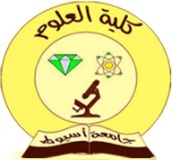 كلية العلومالسيرة الذاتيةالأستاذ الدكتور/  حسن محمد حسن الهواريعميد كلية العلوم – جامعة أسيوطالسيرة الذاتيةالأستاذ الدكتور/  حسن محمد حسن الهواريعميد كلية العلوم – جامعة أسيوطالسيرة الذاتيةالأستاذ الدكتور/  حسن محمد حسن الهواريعميد كلية العلوم – جامعة أسيوطالسيرة الذاتيةالأستاذ الدكتور/  حسن محمد حسن الهواريعميد كلية العلوم – جامعة أسيوط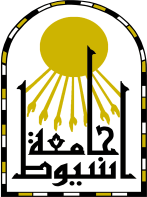 جامعة أسيوطبـــيانــات شخصــــــــية:بـــيانــات شخصــــــــية:بـــيانــات شخصــــــــية:بـــيانــات شخصــــــــية:بـــيانــات شخصــــــــية:بـــيانــات شخصــــــــية:حسن محمد حسن الهواريحسن محمد حسن الهواري:الأســــــــــــــــم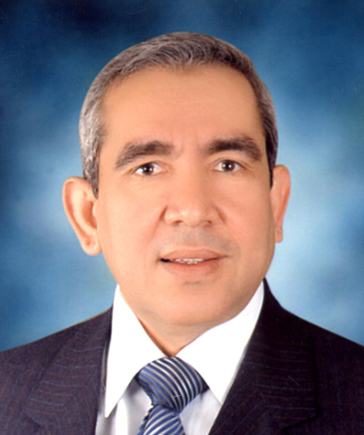 28/1/195928/1/1959:تاريــــخ المــــيلادسوهاجسوهاج:مكـــــان المــــيلادأســـــــــتاذ الرياضـــــــــــــــــياتعميد كلية العلوم – جامعة أسيوطأســـــــــتاذ الرياضـــــــــــــــــياتعميد كلية العلوم – جامعة أسيوط:الوظــــــــــــــــيفة0020-88-24120000020-88-2412000:تليفـــون المكـتـب0020-88-20802090020-88-2080209:رقــــــم الفــــاكس0020-12239715880020-1223971588:مـــــــــوبــــــايــلelhawary@aun.edu.egelhawary@aun.edu.eg:البريد الاليكترونيكلية العلوم – جامعة أسيوطكلية العلوم – جامعة أسيوط:عــنوان المراسـلة